	Apprenticeship Program Interest Form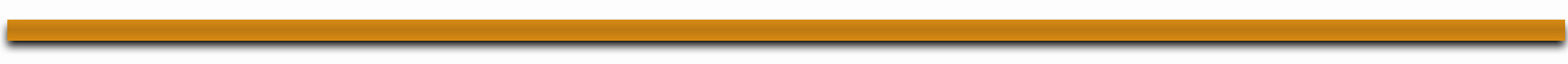 Thank you for your interest the Apex Systems Transmission Dispatch apprenticeship program. Please complete this form in its entirety, sign, and email to ApexApprenticeship_TED@apexsystems.com.Student Information:Full Name:     	 Home Address:     	 City/State/Zip Code:     	 Daytime phone:     	 Evening phone:     	 Mobile phone:     	 Education & Training:College/University Name and Address:     	 Did you receive a degree (Y/N)?     	 	If yes, degree(s) received:     	 High School/GED Name and Address:     	 Did you receive a degree (Y/N)?     	 Other Training (graduate, technical, vocational):     	 Please indicate any current professional licenses or certifications that you hold:     	 Awards, Honors, Special Achievements:     	 Military Service (Y/N):     	 	If yes, Branch:     	 Skills:Please list any skills that you believe may be useful to the Transmission Dispatch program. State the number of years of experience you have with each skill, and rate your ability in each skill from one to five (where 1 represents poor ability, and 5 represents exceptional ability).Ability or Skill:     	 Years of Experience:     	 Skill Rating:     	 Ability or Skill:     	 Years of Experience:     	 Skill Rating:     	 Ability or Skill:     	 Years of Experience:     	 Skill Rating:     	 Employment History:Please list any jobs (including self-employment and military service) which you have held, beginning with your current or most recent employment.Employer Name:     	 Supervisor Name:     	 Address:     	 City/State/Zip Code:     	 Job Duties:     	 Reason for Leaving:     	 Dates of Employment (Month/Year):     	 Employer Name:     	 Supervisor Name:     	 Address:     	 City/State/Zip Code:     	 Job Duties:     	 Reason for Leaving:     	 Dates of Employment (Month/Year):     	 Employer Name:     	 Supervisor Name:     	 Address:     	 City/State/Zip Code:     	 Job Duties:     	 Reason for Leaving:     	 Dates of Employment (Month/Year):     	 References:Please list any two non-relatives who would be willing to provide a reference for you.Name:     	 Address:     	 City/State/Zip Code:     	 Telephone:     	 Relationship:     	 Name:     	 Address:     	 City/State/Zip Code:     	 Telephone:     	 Relationship:     	 Emergency Contact:Who should be contacted if you are involved in an emergency?Contact Name:     	 Home Address:     	 City/State/Zip Code:     	 Daytime phone:     	 Evening phone:     	 Mobile phone:     	 Transportation:Will you be able to obtain reliable transportation to an off-campus location (Y/N)?      	 Minimum Hours:Will you be able to dedicate up to 20 hours per week to work, in addition to your regular school course load (Y/N)?      	 Work Authorization:Do you have employment authorization to lawfully work in the United States (Y/N)?      	 Other Information:Please use this space to provide any additional information you believe should be considered, including information you could not fit above.Certification:I certify that the information provided on this interest form is truthful and accurate.  I authorize Apex Systems to contact my former employers and educational institutions regarding my prior employment and education.  I authorize my former employers and educational institutions to fully and freely communicate information regarding my previous employment, attendance, and grades.  I also authorize those persons I have designated as references to fully and freely communicate information regarding my prior employment and education.  I understand and acknowledge that an invitation to complete this interest form does not in any way constitute an offer of employment for any purpose, nor do I accept any such offer by submitting this form.  I agree that typing my name below is intended to have the full force and effect of a printed signature.    	 _______________________		    	 ___________________________Student Signature					DateApex Systems, Columbus Branch Contact Information:Apex Systems, LLC5455 Rings Road, Suite 425Dublin, Ohio 43017Tel.: (614) 467-4200Apex Systems LLC is an Equal Employment Opportunity/Affirmative Action Employer. All qualified applicants will receive consideration for employment without regard to race, color, religion, sex (including pregnancy, childbirth, breastfeeding, or related medical conditions), age, sexual orientation, gender identity, national origin, ancestry, citizenship, genetic information, registered domestic partner status, marital status, disability, status as a crime victim, protected veteran status, or any other characteristic protected by law. Apex will consider qualified applicants with criminal histories in a manner consistent with the requirements of applicable law. If you have visited our website in search of information on employment opportunities or to apply for a position, and you require an accommodation in using our website for a search or application, please contact our Employee Services Department at employeeservices@apexsystems.com or (844) 463-6178.